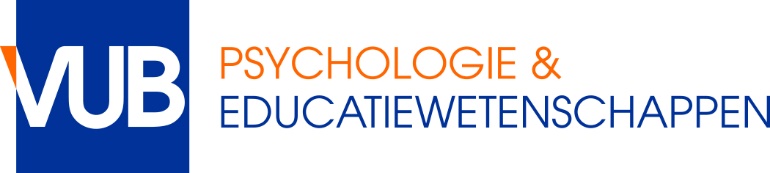 _______________________________________________________________________________________________________________________	
Inschrijving en Registratie Opleidingsonderdeel ULB 						   	                   		    Academic year 20……-20……_______________________________________________________________________________________________________________________________Dit document dient volledig ingevuld afgegeven/gemaild te worden op het faculteitssecretariaat (3C207 - pe.mobility@vub.be).Naam en voornaam:

Rolnummer VUB:	

Rijksregisternummer:
Opleiding en jaar:

Geboortedatum:
Geboorteplaats:
Nationaliteit:

Geslacht:
E-mail:
Telefoonnummer:
Verblijfadres:ULB-vak(ken) dat je wenst op te nemen: